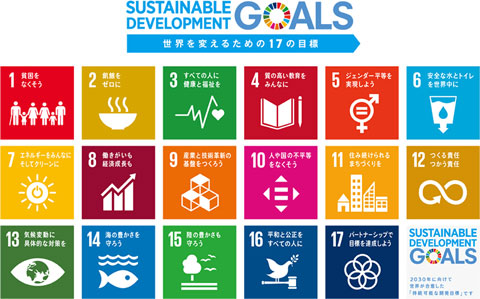 組　　　　番　名前①　SDGsについて　１、　よくわかった　　　　　　　２、　よくわからなかった　②　SDGsについて③　世界の現状について１、　よくわかった　　　　　　　２、　よくわからなかった　世界の現状について⑤　今後の生活について⑥　本日の授業をふりかえって、気づいたこと、感じたこと。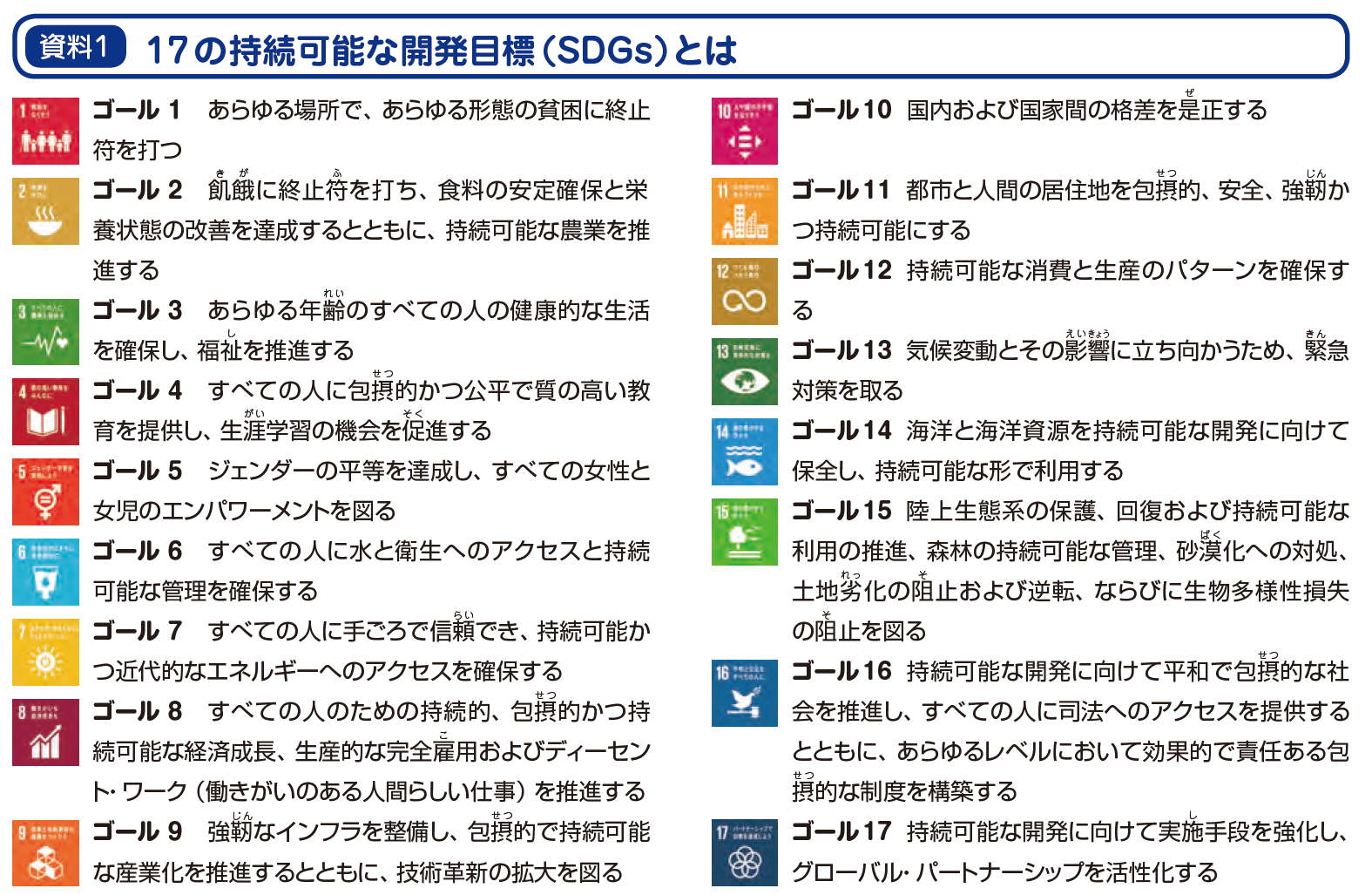 もっと調べてみたくなったどんなこと？調べてみたいとは思わない　理由１、もっと調べてみたくなったどんなこと？２、調べてみたいとは思わない　理由１、身の回りにあることから始めようと思う　どんなこと？思わない　理由